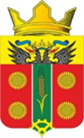 АДМИНИСТРАЦИЯИСТОМИНСКОГО СЕЛЬСКОГО ПОСЕЛЕНИЯАКСАЙСКОГО РАЙОНА РОСТОВСКОЙ ОБЛАСТИПОСТАНОВЛЕНИЕ14.04.2022                                                                                                             №  81 О внесении изменений в постановление № 215 от 22.12.2021 « Об утверждении Порядка санкционирования расходов муниципальных бюджетных и автономных учреждений,  источником финансового обеспечения  которых являются субсидии, полученные в соответствии с абзацем вторым  пункта 1 статьи 78.1 и пунктом 1  статьи 78.2 Бюджетного кодекса  Российской ФедерацииВ соответствии с абзацем вторым пункта 1 статьи 78.1 и пунктом 1 статьи 78.2 Бюджетного кодекса Российской Федерации, постановляю:1.  Внести изменения в постановление № 215 от 22.12.2021 «Об утверждении Порядка санкционирования расходов муниципальных бюджетных и автономных учреждений, источником финансового обеспечения которых являются субсидии, полученные в соответствии с абзацем вторым пункта 1 статьи 78.1 и пунктом 1 статьи 78.2 Бюджетного кодекса Российской Федерации» изложив в новой редакции приложение согласно приложению к настоящему постановлению.2. Настоящее постановление вступает в силу со дня его подписания и распространяется на правоотношения, возникающие с 1 января 2022 года.3. Контроль за исполнением настоящего постановления оставляю за собой.Глава Администрации Истоминского сельского поселения                                                    Кудовба Д. А.Постановление вноситсектор экономики и финансовПриложение к постановлению Администрации Истоминского сельского поселения от 14.04.2022 № 81ПОРЯДОК санкционирования расходов муниципальных бюджетных и автономных учреждений, источником финансового обеспечения которых являются субсидии, полученные в соответствии с абзацем вторым пункта 1 статьи 78.1 и пунктом 1 статьи 78.2 Бюджетного кодекса Российской ФедерацииНастоящий Порядок разработан в соответствии с абзацем вторым пункта 1 статьи 78.1 и пунктом 1 статьи 78.2 Бюджетного кодекса Российской Федерации,  пунктом 3.7 статьи 2 Федерального закона от 03.11.2006 №174-ФЗ «Об автономных учреждениях» (далее – Федеральный закон № 174–ФЗ),  пунктом 16 статьи 30 Федерального закона от 08.05.2010 № 83-ФЗ «О внесении изменений в отдельные законодательные акты Российской Федерации в связи с совершенствованием правового положения государственных (муниципальных) учреждений» (далее – Федеральный закон № 83–ФЗ),  приказами Федерального казначейства  от 17.10.2016 №21н «О порядке открытия и ведения лицевых счетов территориальными органами Федерального казначейства», от 14.05.2020 № 21н «О Порядке казначейского обслуживания» (далее – Порядок казначейского обслуживания), от 15.05.2020 № 22н «Об утверждении Правил обеспечения наличными денежными средствами и денежными средствами, предназначенными для осуществления расчетов по операциям, совершаемым с использованием платежных карт, участников системы казначейских платежей» (далее - Правила обеспечения наличными денежными средствами).Настоящий Порядок устанавливает порядок санкционирования оплаты денежных обязательств муниципальных бюджетных и автономных учреждений, источником финансового обеспечения которых являются следующие целевые средства, предоставленные указанным учреждениям из местного бюджета:1) субсидии на  иные цели, полученные в соответствии с абзацем вторым пункта 1 статьи 78.1 Бюджетного кодекса Российской Федерации (далее – субсидии на  иные цели);2) субсидии на осуществление капитальных вложений в  объекты капитального строительства муниципальной собственности, полученные в соответствии с пунктом 1 статьи 78.2 Бюджетного кодекса Российской Федерации (далее – субсидии на осуществление капитальных вложений).В части осуществления операций муниципальных автономных учреждений со средствами, полученными в виде субсидий на иные цели, настоящий Порядок применяется в случае осуществления операций с указанными средствами на лицевых счетах, открытых муниципальным автономным учреждениям  в  Управлении Федерального казначейства по Ростовской области (далее – УФК по РО). 3. Администрация Истоминского сельского поселения, осуществляющий функции и полномочия учредителя в отношении учреждения (далее - учредитель), ежегодно не позднее 5 рабочих дней с момента принятия решения Собрания депутатов Истоминского сельского поселения о бюджете поселения формирует Перечень целевых субсидий и бюджетных инвестиций на очередной финансовый год (далее - Перечень) по форме согласно приложению № 1 к настоящему Порядку, в котором отражаются целевые средства, предоставляемые учреждениям в соответствующем финансовом году.В случае, если в Перечень включены целевые средства, которым в текущем финансовом году были присвоены аналитические коды, необходимые для учета операций с целевыми средствами (далее - коды субсидии), учредитель указывает в Перечне по этим средствам коды субсидии в соответствии с распоряжением Администрации Истоминского сельского поселения.         4. Сектор экономики и финансов  Администрации Истоминского сельского поселения (далее – бюджетный отдел)  не позднее 2 рабочих дней с момента поступления осуществляет проверку Перечня:          на соответствие форме, установленной пунктом 3 настоящего Порядка;           на наличие в сводной бюджетной росписи бюджета Истоминского сельского поселения Аксайского района бюджетных ассигнований, предусмотренных учредителю как главному распорядителю средств бюджета Истоминского сельского поселения Аксайского района, по кодам классификации расходов бюджета Истоминского сельского поселения Аксайского района, указанным учредителем в Перечне;          в случае указания в Перечне кода субсидии - на соответствие его и остальных показателей по этому коду Сводному перечню целевых субсидий и субсидий на осуществление капитальных вложений в объекты капитального строительства муниципальной собственности или приобретение объектов недвижимого имущества в муниципальную собственность на текущий финансовый год, утвержденному распоряжением Администрации Истоминского сельского поселения.5. Перечень, не прошедший проверку на соответствие требованиям, установленным пунктами 3 и 4 настоящего Порядка, возвращаются сектором экономики и финансов  учредителю с уведомлением о причине отказа.   Перечень, прошедший проверку, в срок не позднее 2 рабочих дней с момента его поступления включается бюджетным отделом в Сводный перечень целевых субсидий и субсидий на осуществление капитальных вложений в объекты капитального строительства муниципальной собственности или приобретение объектов недвижимого имущества в муниципальную собственность на соответствующий финансовый год (далее – Сводный перечень) по форме согласно приложению №2 к настоящему Порядку.  Сектор экономики и финансов в срок не позднее 2 рабочих дней согласовывает Сводный перечень и:       - осуществляет присвоение целевым средствам кодов субсидии;        - подготавливает проект распоряжения Администрации Истоминского сельского поселения об утверждении Сводного перечня и направляет его на согласование и подписание главе Администрации Истоминского сельского поселения.Утвержденный сводный перечень сектор экономики и финансов направляет главным распорядителям по системе «Дело» и в Управление Федерального казначейства по Ростовской области в электронном виде в соответствии с утвержденным регламентом.Внесение изменений в Перечень в течение финансового года осуществляется в случаях:внесения в решение о бюджете поселения изменений в части расходов на предоставление учреждениям целевых субсидий и бюджетных инвестиций;получения безвозмездных поступлений от других бюджетов бюджетной системы Российской Федерации, от государственных (муниципальных) организаций сверх объемов, утвержденных решением о бюджете поселения;внесения изменений в сводную бюджетную роспись бюджета поселения. Для внесения в течение финансового года изменений в Перечень учредитель представляет в сектор экономики и финансов мотивированное обращение с обоснованием необходимости внесения изменений в Перечень (за исключением случаев внесения изменений в Перечень, установленных абзацами вторым и третьим настоящего пункта), и изменения в Перечень по форме, аналогичной указанной в пункте 3 настоящего Порядка.Сектор экономики и финансов в срок не позднее 2 рабочих дней с момента поступления документов:осуществляет проверку изменений в Перечень в порядке, аналогичном установленному пунктом 4 настоящего Порядка;направляет Перечень на согласование главе Администрации Истоминского сельского поселения;После проверки и согласования изменений  в Перечень бюджетный отдел осуществляет подготовку проекта приказа о внесении изменений в Сводный перечень, организует согласование и направление проекта постановления на подписание главе Администрации Истоминского сельского поселения и уведомляет учредителей и Управление о внесении изменений в Сводный перечень в порядке, аналогичном установленному пунктом 5 настоящего Порядка.В случае санкционирования целевых расходов, связанных с поставкой товаров, выполнением работ, оказанием услуг, Учреждение направляет в УФК по РО вместе с платежным документом копии указанных в нем договора (контракта), а также иных документов, подтверждающих факт поставки товаров, выполнения работ, оказания услуг, установленных Порядком санкционирования оплаты денежных обязательств получателей средств местного бюджета и оплаты денежных обязательств, подлежащих исполнению за счет бюджетных ассигнований по источникам финансирования дефицита местного бюджета, утвержденным постановлением от  22.2.2021 № 213 «Об утверждении Порядка учета бюджетных и денежных обязательств бюджета Истоминского сельского поселения Аксайского района»  (далее - документ-основание).Копии документов-оснований направляются в форме электронной копии документа-основания на бумажном носителе, созданной посредством его сканирования, или электронного документа, подтвержденной электронной подписью руководителя Учреждения или иного уполномоченного лица Учреждения.При санкционировании целевых расходов УФК по РО проверяет платежные документы и документы-основания по следующим направлениям:1) соответствие платежных документов Порядку казначейского обслуживания (Правилам обеспечения наличными денежными средствами);2) наличие в платежном документе кодов бюджетной классификации, по которым необходимо произвести кассовую выплату, кода субсидии и их соответствие кодам бюджетной классификации, указанным в Сводном перечне по соответствующему коду субсидии;3) соответствие указанного в платежном документе кода бюджетной классификации текстовому назначению платежа в соответствии с указаниями о порядке применения бюджетной классификации Российской Федерации;4) соответствие реквизитов (наименование, номер, дата, реквизиты получателя платежа) документа-основания реквизитам, указанным в платежном документе;5) соответствие содержания операции по целевым расходам, связанным с поставкой товаров, выполнением работ, оказанием услуг, исходя из документов-оснований, содержанию текста назначения платежа, указанному в платежном документе;6)  непревышение суммы, указанной в платежном документе, над суммой остатка соответствующей целевой субсидии, учтенной на отдельном лицевом счете;7) непревышение предельных размеров авансовых платежей, определенных постановлением Администрации Истоминского сельского поселения о мерах по обеспечению исполнения бюджета поселения.8)  непревышение размера авансового платежа, указанного в заявке над размером авансового платежа, предусмотренного контракта (договора), с учетом ранее осуществленных авансовых платежей;9)  наличие номера, даты и предмета договора (изменения к договору) или контракта (изменения к контракту) на поставку товаров, выполнение работ, оказание услуг для муниципальных нужд, договора аренды (далее – Договор), а также типа, номера и даты документа, подтверждающего возникновение денежного обязательства в соответствии с пунктом 9 настоящего Порядка: - при поставке товаров – счета и (или) накладной, и (или) акта приемки-передачи, и (или) счета-фактуры;- при выполнении работ, оказании услуг - акта выполненных работ (услуг) и (или) счета, и (или) счета-фактуры;- при выполнении работ, оказании услуг по договорам гражданско-правового характера – акта выполненных работ (услуг);- при исполнении судебного акта - исполнительного документа (исполнительный лист, судебный приказ);- иных документов, подтверждающих возникновение денежных обязательств, предусмотренных постановлениями Правительства Российской Федерации, Правительства Ростовской области, Администрации Аксайского района, Администрации Истоминского сельского поселения.Положения подпункта 9 настоящего пункта не применяются при проверке Заявки на получение наличных денег, Заявки на получение денежных средств, перечисляемых на карту.Учреждение для оплаты денежных обязательств, возникающих по Договору, указывает в платежном документе в соответствии с требованиями, установленными в подпункте 9 пункта 8 настоящего Порядка, реквизиты и предмет соответствующего Договора, а также реквизиты документа, подтверждающего возникновение денежного обязательства.Для оплаты денежных обязательств в случаях, когда заключение Договора законодательством Российской Федерации не предусмотрено, в платежном документе указываются только реквизиты документа, подтверждающего возникновение денежного обязательства.Для оплаты денежных обязательств по авансовым платежам в соответствии с условиями Договора в платежном документе указываются номер, дата и предмет Договора, а также номер и дата счета.10. Требования, установленные пунктом 9 настоящего Порядка, не распространяются на санкционирование оплаты денежных обязательств за счет целевых средств, связанных с:выплатами физическим лицам по группе видов расходов 100 «Расходы на выплаты персоналу в целях обеспечения выполнения функций государственными (муниципальными) органами, бюджетными, автономными и казенными учреждениями, органами управления государственными внебюджетными фондами»;социальными выплатами, денежными компенсациями физическим лицам;оплатой налогов и сборов, уплате штрафов, пеней за несвоевременную уплату налогов и сборов.11. УФК по РО при положительном результате проверки, предусмотренной пунктами 7-8 настоящего Порядка, не позднее двух рабочих дней, следующих за днем представления Учреждением в УФК по РО платежного документа, осуществляет санкционирование оплаты целевых расходов и принимает к исполнению платежные документы.В случае несоблюдения требований, установленных пунктами 7-8 настоящего Порядка УФК по РО в срок, установленный абзацем первым настоящего пункта, направляет Учреждению Протокол в электронном виде, в котором указывается причина отказа в санкционировании целевых расходов в случае, если платежный документ представлялся Учреждением в электронном виде, или возвращает Учреждению платежный документ на бумажном носителе с указанием в прилагаемом Протоколе причины возврата.12. Положения подпункта 6 пункта 8 настоящего Порядка не распространяются на санкционирование оплаты целевых расходов, связанных с исполнением исполнительных документов и решений налоговых органов, предусматривающих обращение взыскания на средства Учреждения.13. УФК по РО осуществляет санкционирование возмещения целевых расходов, произведенных Учреждением до поступления целевой субсидии на отдельный лицевой счет, за счет средств, полученных Учреждением от разрешенных видов деятельности, со счетов, открытых ему в кредитных организациях, или с лицевого счета Учреждения, открытого ему в УФК по РО для учета операций со средствами, получаемыми в соответствии с абзацем первым пункта 1 статьи 78.1 Бюджетного кодекса Российской Федерации и от приносящей доход деятельности, при возмещении таких расходов в случаях, предусмотренных федеральными законами или нормативными правовыми актами Правительства Российской Федерации, в следующем порядке.В целях осуществления возмещения целевых расходов Учреждение представляет в УФК по РО заявление, подписанное руководителем Учреждения (иным уполномоченным лицом учреждения) и согласованное Учредителем, с приложением копий платежных (расчетных) документов и документов-оснований, подтверждающих произведенные целевые расходы, подлежащие возмещению.В заявлении, представленном Учреждением, указывается информация о суммах произведенных им в текущем финансовом году целевых расходов, подлежащих возмещению, источником финансового обеспечения которых должна являться целевая субсидия, кодах субсидий и кодах бюджетной классификации, по которым произведен кассовый расход по каждой целевой субсидии.Операция по возмещению целевых расходов Учреждения осуществляется на основании представленной Учреждением в УФК по РО Заявки на кассовый расход (код формы по КФД 0531801) на списание средств с отдельного лицевого счета, открытого Учреждению в УФК по РО, оформленной с учетом следующих особенностей:в графе «Назначение платежа (примечание)» раздела 1 «Реквизиты документа» указывается «возмещение целевых расходов согласно заявлению от "__" _______ г. № __»;в разделе 2 «Реквизиты документа-основания» указываются:в графе 1 – «заявление»;в графе 2 - номер заявления;в графе 3 - дата заявления;в графе 5 «Код цели (аналитический код)» раздела 5 «Расшифровка заявки на кассовый расход» указывается соответствующий код субсидии.Санкционирование операции по возмещению целевых расходов за счет целевой субсидии осуществляется УФК по РО при условии соответствия сумм, кодов бюджетной классификации и кода субсидии, указанных в платежном документе, суммам, кодам бюджетной классификации и коду субсидии, указанным в представленном Учреждением заявлений.Глава Администрации Истоминского сельского поселения                                                    Кудовба Д. А.Приложение № 1к Порядку санкционирования расходов муниципальных бюджетных учреждений, источником финансового обеспечения которых являются субсидии, полученные в соответствии с абзацем вторым пункта 1 статьи 78.1 и пунктом 1статьей 78.2 Бюджетного кодекса Российской ФедерацииГлаве Администрации Истоминского сельского поселения____________________ПЕРЕЧЕНЬ №__ЦЕЛЕВЫХ СУБСИДИЙ И СУБСИДИЙ НА ОСУЩЕСТВЛЕНИЕ КАПИТАЛЬНЫХ ВЛОЖЕНИЙ В ОБЪЕКТЫ СТРОИТЕЛЬСТВА МУНИЦИПАЛЬНОЙ СОБСТВЕННОСТИ ИЛИ ПРИОБРЕТЕНИЕ ОБЪЕКТОВ НЕДВИЖИМОГО ИМУЩЕСТВА В МУНИЦИПАЛЬНУЮ СОБСТВЕННОСТЬ НА 20__ год
от «___»_____________20___г.Примечание: *) Коды целевых средств присваиваются Администрацией Истоминского сельского поселенияРуководитель				________________		________________							(подпись)			(расшифровка подписи)Ответственный исполнитель	________________		________________							(подпись)			(расшифровка подписи)«____»______________20___г.Приложение № 2к Порядку санкционирования расходов муниципальных бюджетных учреждений, источником финансового    обеспечения которых являются субсидии, полученные в соответствии с абзацем вторым пункта 1 статьи 78.1 и пунктом 1статьей 78.2 Бюджетного кодекса Российской Федерации              УТВЕРЖДАЮГлава Администрации Истоминского сельского поселения______________  ___________________         (подпись)          (расшифровка подписи)«___»__________________20___г.СВОДНЫЙ ПЕРЕЧЕНЬ №___ЦЕЛЕВЫХ СУБСИДИЙ И СУБСИДИЙ НА ОСУЩЕСТВЛЕНИЕ КАПИТАЛЬНЫХ ВЛОЖЕНИЙ В ОБЪЕКТЫ СТРОИТЕЛЬСТВА МУНИЦИПАЛЬНОЙ СОБСТВЕННОСТИ ИЛИ ПРИОБРЕТЕНИЕ ОБЪЕКТОВ НЕДВИЖИМОГО ИМУЩЕСТВА В МУНИЦИПАЛЬНУЮ СОБСТВЕННОСТЬ НА 20__годПримечание: *) Коды целевых средств присваиваются Администрацией Истоминского сельского поселенияНачальник бюджетного отдела				________________		________________								        (подпись)			(расшифровка подписи)Главный специалист бюджетного отдела		________________		________________								        (подпись)			(расшифровка подписи)«____»______________20___г.                                                                                                                                                                                      Приложение №4к Порядку санкционирования расходов муниципальных бюджетных и автономных учреждений, источником финансового обеспечения которых являются субсидии, полученные в соответствии с абзацем вторым пункта 1 статьи 78.1 и пунктом 1 статьи 78.2 Бюджетного кодекса Российской Федерации, утвержденному постановлением Администрации Истоминского сельского поселения   от 22.12.2021 № 215Орган, осуществляющий функции и полномочия учредителяОрган, осуществляющий функции и полномочия учредителяЦелевые средстваЦелевые средстваКод по классификации расходов бюджетаНормативный правовой актНормативный правовой актНормативный правовой актглаванаименованиенаименованиекод*Код по классификации расходов бюджетанаименованиедатаномер12345678Раздел 1.Перечень целевых субсидийРаздел 1.Перечень целевых субсидийРаздел 1.Перечень целевых субсидийРаздел 1.Перечень целевых субсидийРаздел 1.Перечень целевых субсидийРаздел 1.Перечень целевых субсидийРаздел 1.Перечень целевых субсидийРаздел 1.Перечень целевых субсидийРаздел 2. Перечень субсидий на осуществление капитальных вложений в объекты капитального строительства муниципальной собственности или приобретение объектов недвижимого имущества в муниципальную собственностьРаздел 2. Перечень субсидий на осуществление капитальных вложений в объекты капитального строительства муниципальной собственности или приобретение объектов недвижимого имущества в муниципальную собственностьРаздел 2. Перечень субсидий на осуществление капитальных вложений в объекты капитального строительства муниципальной собственности или приобретение объектов недвижимого имущества в муниципальную собственностьРаздел 2. Перечень субсидий на осуществление капитальных вложений в объекты капитального строительства муниципальной собственности или приобретение объектов недвижимого имущества в муниципальную собственностьРаздел 2. Перечень субсидий на осуществление капитальных вложений в объекты капитального строительства муниципальной собственности или приобретение объектов недвижимого имущества в муниципальную собственностьРаздел 2. Перечень субсидий на осуществление капитальных вложений в объекты капитального строительства муниципальной собственности или приобретение объектов недвижимого имущества в муниципальную собственностьРаздел 2. Перечень субсидий на осуществление капитальных вложений в объекты капитального строительства муниципальной собственности или приобретение объектов недвижимого имущества в муниципальную собственностьРаздел 2. Перечень субсидий на осуществление капитальных вложений в объекты капитального строительства муниципальной собственности или приобретение объектов недвижимого имущества в муниципальную собственностьОрган, осуществляющий функции и полномочия учредителяОрган, осуществляющий функции и полномочия учредителяЦелевые средстваЦелевые средстваКод по классификации расходов бюджетаНормативный правовой актНормативный правовой актНормативный правовой актглаванаименованиенаименованиекод*Код по классификации расходов бюджетанаименованиедатаномер12345678Раздел 1.Перечень целевых субсидийРаздел 1.Перечень целевых субсидийРаздел 1.Перечень целевых субсидийРаздел 1.Перечень целевых субсидийРаздел 1.Перечень целевых субсидийРаздел 1.Перечень целевых субсидийРаздел 1.Перечень целевых субсидийРаздел 1.Перечень целевых субсидийРаздел 2. Перечень субсидий на осуществление капитальных вложений в объекты капитального строительства муниципальной собственности или приобретение объектов недвижимого имущества в муниципальную собственностьРаздел 2. Перечень субсидий на осуществление капитальных вложений в объекты капитального строительства муниципальной собственности или приобретение объектов недвижимого имущества в муниципальную собственностьРаздел 2. Перечень субсидий на осуществление капитальных вложений в объекты капитального строительства муниципальной собственности или приобретение объектов недвижимого имущества в муниципальную собственностьРаздел 2. Перечень субсидий на осуществление капитальных вложений в объекты капитального строительства муниципальной собственности или приобретение объектов недвижимого имущества в муниципальную собственностьРаздел 2. Перечень субсидий на осуществление капитальных вложений в объекты капитального строительства муниципальной собственности или приобретение объектов недвижимого имущества в муниципальную собственностьРаздел 2. Перечень субсидий на осуществление капитальных вложений в объекты капитального строительства муниципальной собственности или приобретение объектов недвижимого имущества в муниципальную собственностьРаздел 2. Перечень субсидий на осуществление капитальных вложений в объекты капитального строительства муниципальной собственности или приобретение объектов недвижимого имущества в муниципальную собственностьРаздел 2. Перечень субсидий на осуществление капитальных вложений в объекты капитального строительства муниципальной собственности или приобретение объектов недвижимого имущества в муниципальную собственностьКодыПРОТОКОЛ №ПРОТОКОЛ №ПРОТОКОЛ №ПРОТОКОЛ №ПРОТОКОЛ №ПРОТОКОЛ №ПРОТОКОЛ №Форма по КФДФорма по КФДот " "20г.ДатаДатаОткуда:Откуда:Федеральное казначейство,
орган Федерального казначействаФедеральное казначейство,
орган Федерального казначействапо КОФККуда:Куда:Федеральное казначейство,
орган Федерального казначействаФедеральное казначейство,
орган Федерального казначействапо КОФКНаименование документаНаименование документаНомер документаДата документаНаименование клиентаНаименование клиентапо Сводному рееструНомер лицевого счетаНаименование бюджетаНаименование бюджетаФинансовый органФинансовый органУказаниеУказаниеДата(документ клиента принимается/аннулируется)(документ клиента принимается/аннулируется)(документ клиента принимается/аннулируется)(документ клиента принимается/аннулируется)(документ клиента принимается/аннулируется)(документ клиента принимается/аннулируется)(документ клиента принимается/аннулируется)(документ клиента принимается/аннулируется)(документ клиента принимается/аннулируется)(документ клиента принимается/аннулируется)ПримечаниеОтветственный 
исполнитель(должность)(подпись)(расшифровка подписи)(телефон)""20г.Номер страницыНомер страницыНомер страницыНомер страницыВсего страницВсего страницВсего страницВсего страниц